Информация для жителей села!        Председатель следственного комитета РФ Александр Бастрыкин поручил возбудить уголовное дело в связи с публикацией о нападениях бродячих собак на взрослых и детей в Республике Алтай.      Домашние животные — это собственность владельцев. Хозяин собаки должен ее содержать, смотреть за ней, ухаживать и соблюдать права других людей.
     Одна из обязанностей владельца собаки — обеспечить безопасность окружающих.
     В случае если хозяин нарушил эти требования. В результате которого есть пострадавшие тогда владельца собаки можно привлечь к ответственности.
Она может быть трех видов:
-административная
-уголовная
-гражданско-правовая.
          Административная ответственность. За нападение собаки и вред здоровью даже без умысла хозяина оштрафуют на сумму от 1500 до 2500 рублей, повторное привлечение от 2500-3000 рублей. Если хозяин специально натравил животное, то штраф выпишут даже без вреда здоровью. Если собака напала на человека, но не укусила, а испортила его имущество — например порвала куртку, — это тоже повод для штрафа.
          Уголовная ответственность за вред здоровью.           По гражданскому кодексу содержание животных приравнивается к содержанию имущества. Ответственность за вред, причиненный животным, несет его хозяин.         В случае возникновения проблем, возникших с участием бродячих собак, потерпевшие могут обратится жалобой в письменном в виде на хозяина собаки в сельскую администрацию.
          Вот какие виды уголовной ответственности есть для хозяев животных.
Умышленное причинение вреда здоровью. Например, хозяину собаки не понравилась реакция соседа на выгул возле дома и он натравил собаку. Хозяина привлекут к ответственности по уголовной статье. Наказание зависит от вреда здоровью. За тяжкий вред могут посадить.
ст.111,112,115УКРФ
         Инструкция!
        Обратитесь за медицинской помощью. Можно пойти в травмпункт или вызвать скорую помощь. Кроме лечения важно зафиксировать вред здоровью. Вместе со справкой о повреждениях нужно взять назначения врача с письменными пояснениями, зачем выписано каждое лекарство или процедура.
ст.22 закона об охране здоровья.
        Напишите заявление в полицию. Неважно, какой вред вам причинили, умышленно или нет. Дальше будут разбираться полицейские. Они могут осмотреть место происшествия, назначить экспертизу и опросить свидетелей. Обязательно возьмите документ о результатах рассмотрения заявления, даже если уголовное дело не возбудят. Это пригодится для возмещения вреда.
        Еще раз напоминаем, что содержать собаку днем и ночью надо на привязи, а выгуливать только на огражденной территории.       В очередной раз призываем каждого, у кого есть собака - привяжите ее, оградите себя и других от неприятностей.      И помните, если вы обзавелись домашним животным, то обязаны о нем должным образом заботиться!-администрация села-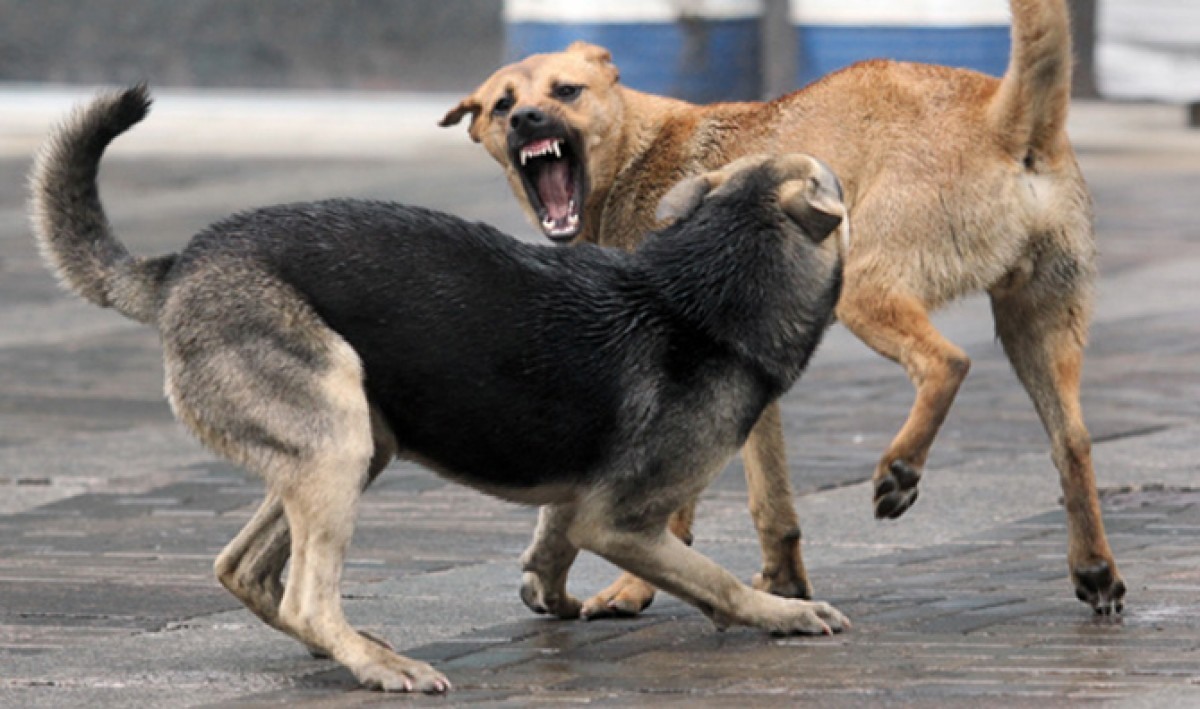 